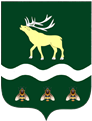 АДМИНИСТРАЦИЯЯКОВЛЕВСКОГО МУНИЦИПАЛЬНОГО РАЙОНА ПРИМОРСКОГО КРАЯ РАСПОРЯЖЕНИЕОб участии в конкурсе творческих проектов «Бюджет для граждан»	В соответствии с приказом Министерства финансов Приморского края от 31 августа 2020 года № 107 «О конкурсе творческих проектов «Бюджет для граждан», в целях повышения финансовой грамотности и заинтересованности жителей Яковлевского муниципального района в информации о бюджете, а также совершенствования работы по формированию и представлению бюджета для гражданОтделу образования Администрации Яковлевского муниципального района (Новикова В.В.) организовать и обеспечить участие учащихся общеобразовательных учреждений Яковлевского муниципального района в конкурсе творческих проектов «Бюджет для граждан».Отделу молодежной политики и спорта Администрации Яковлевского муниципального района (Шилова Н.С.) организовать и обеспечить участие граждан в возрасте старше 18 лет в конкурсе творческих проектов «Бюджет для граждан».Отделу образования Администрации Яковлевского муниципального района (Новикова В.В.), отделу молодежной политики и спорта Администрации Яковлевского муниципального района (Шилова Н.С.):При организации конкурса руководствоваться Положением о конкурсе творческих проектов «бюджет для граждан», утвержденным приказом Министерства финансов Приморского края от 31.08.2020 № 107.В срок до 27.10.2020 отобрать разработанные участниками конкурса проекты и направить заявки на участие в краевом этапе конкурса в Министерство финансов Приморского края.Контроль  исполнения настоящего постановления возложить на финансовое управление Администрации Яковлевского муниципального района. Глава района – глава АдминистрацииЯковлевского муниципального района                                             Н.В. Вязовикот16.10.2020с. Яковлевка№ 678-ра